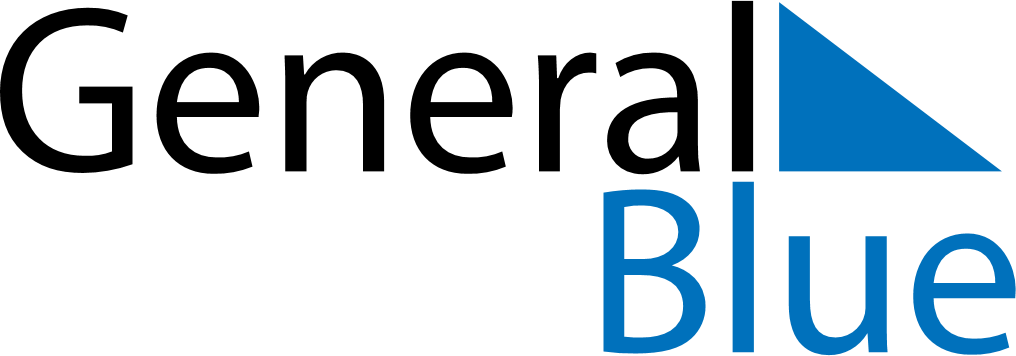 January 1872January 1872January 1872January 1872January 1872SundayMondayTuesdayWednesdayThursdayFridaySaturday12345678910111213141516171819202122232425262728293031